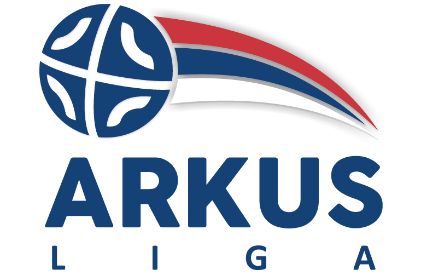 SPECIFIKACIJA TROŠKOVASLUŽBENA LICA               Službena lica popunjavaju ovaj obrazac i šalju Direktoru lige, na mail office@arkus-liga.rs . Slanjem obrasca ujedno potvrđuju i delegiranje za navedeno kolo. Ovim putem dajemo punovažni pristanak  da se podaci iz obrasca mogu obraditi u skladu sa odredbama Zakona o zaštiti podataka o ličnosti.Sudija A: ________________________________________Sudija B: ________________________________________Delegat: ________________________________________Kontrolor: ______________________________________Mesto odigravanja utakmiceGrupaBroj kolaBroj utakmiceEKIPA AEKIPA BSudija AMesto, opština i ulica boravka JMBGNaziv poslovne banke i broj tekućeg računaRadni statusIZNOS TAKSEPUTNI TROŠKOVIUKUPNO (TAKSA + PUT.TROŠKOVI)Sudija BMesto, opština i ulica boravka JMBGNaziv poslovne banke i broj tekućeg računaRadni statusIZNOS TAKSEPUTNI TROŠKOVIUKUPNO (TAKSA + PUT.TROŠKOVI)KONTROLOR/DELEGATMesto, opština i ulica boravka JMBGNaziv poslovne banke i broj tekućeg računaRadni statusIZNOS TAKSEPUTNI TROŠKOVIUKUPNO (TAKSA + PUT.TROŠKOVI)